Publicado en Tarragona el 18/04/2017 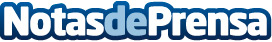 Dos emprendedores de Tarragona inventan un refresco ''vivo''ProKey es una bebida baja en calorías con las propiedades de un yogur probióticoDatos de contacto:PROKEY Drinks S.L.C/ Nou, 29 - Bajo. 43151 - Els Pallaresos - TarragonaTel.: +34 671 052 28Nota de prensa publicada en: https://www.notasdeprensa.es/dos-emprendedores-de-tarragona-inventan-un_1 Categorias: Nutrición Gastronomía Cataluña Emprendedores Actualidad Empresarial http://www.notasdeprensa.es